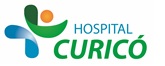 INFORMACIÓN PARA PACIENTES: “LEVANTAMIENTO SENO MAXILAR”El presente documento permite entregar información al paciente respecto a la cirugía específica  a realizar,  por lo que NO CONSTITUYE  EL CONSENTIMIENTO INFORMADO.El  CONSENTIMIENTO INFORMADO, debe ser  llenado en el formulario en  la página web: www.hospitalcurico.cl,  en el enlace: https://intranet.hospitalcurico.cl/projects/consentimientoObjetivos del procedimiento:El objetivo es injertar hueso en el seno maxilar que es una cavidad existente dentro del maxilar superior, para poder aumentar la cantidad de hueso disponible apto para posteriormente poner un implante Descripción del procedimiento:Se hace una incisión en la encía, a través de la cual se accede al hueso maxilar y se confecciona una perforación en el hueso con el fin de poner hueso artificial. Este hueso servirá de entramado para que el propio organismo forme hueso nuevo en esa zona. Luego se sutura la herida y se controla.Riesgos del procedimiento:El riesgo mayor es que la herida se infecte. También existe una pequeña posibilidad de que el injerto de hueso se pierdaAlternativas al procedimiento propuesto:No tiene un tratamiento alternativo. Consecuencias de no aceptar el procedimiento:Si el procedimiento no se realiza, no será posible poner implantes en la zona.Mecanismo para solicitar más información:Puede solicitar mayor información a la jefatura del Servicio de Odontología del Hospital.Revocabilidad Se me señala, que hacer si cambio de idea tanto en aceptar o rechazar el procedimiento, cirugía o terapia propuesta.